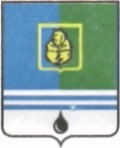                                                                     РЕШЕНИЕДУМЫ ГОРОДА КОГАЛЫМАХанты-Мансийского автономного округа - ЮгрыОт «___»_______________20___г.                                                   №_______ 20___г.                                                            №_______ О внесении изменений  в решение Думы города Когалыма от 24.03.2008 №233-ГДВ соответствии со статьей 66.1 Трудового кодекса Российской Федерации, Уставом города Когалыма, Дума города Когалыма РЕШИЛА:1. Внести в приложение к решению Думы города Когалыма от 24.03.2008 №233-ГД «Об утверждении Порядка назначения, перерасчета и выплаты пенсии за выслугу лет дополнительно к трудовой пенсии по старости (инвалидности) лицам, замещавшим муниципальные должности и должности муниципальной службы в органах местного самоуправления города Когалыма» следующие изменения:1.1. в абзаце четвертом пункта 3.2 после слов «(подлинник и копия)» дополнить словами «и (или) сведения о трудовой деятельности, оформленные в установленном законодательством порядке»;1.2. абзац пятый пункта 3.6 дополнить словами «и (или) сведения о трудовой деятельности, оформленные в установленном законодательством порядке».2. Опубликовать настоящее решение в газете «Когалымский вестник».проект вносится Думой города КогалымаПредседательГлаваДумы города Когалымагорода Когалыма_____________  А.Ю.Говорищева_____________ Н.Н.Пальчиков